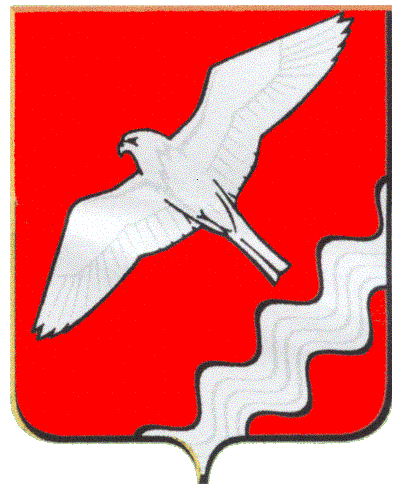 АДМИНИСТРАЦИЯ МУНИЦИПАЛЬНОГО ОБРАЗОВАНИЯ
КРАСНОУФИМСКИЙ ОКРУГПОСТАНОВЛЕНИЕот 14.02.2020 г. № 84г. КрасноуфимскО внесении изменений в Административный регламент по исполнению муниципальной функции   «Осуществление муниципального жилищного контроля на территории Муниципального образования Красноуфимский округ»В соответствии с Федеральными законами от 6 октября 2003 года № 131-ФЗ "Об общих принципах организации местного самоуправления в Российской Федерации", от 26 декабря 2008 года № 294-ФЗ "О защите прав юридических лиц и индивидуальных предпринимателей при осуществлении государственного контроля (надзора) и муниципального контроля", постановлением Правительства Российской Федерации от 30 июня 2010 года № 489 "Об утверждении Правил подготовки органами государственного контроля (надзора) и органами муниципального контроля ежегодных планов проведения плановых проверок юридических лиц и индивидуальных предпринимателей", законом Свердловской области от 5 октября 2012 года № 77-03 "О взаимодействии уполномоченного исполнительного органа государственной власти Свердловской области, осуществляющего региональный государственный жилищный надзор, и уполномоченных органов местного самоуправления, осуществляющих муниципальный жилищный контроль, при организации и осуществлении муниципального жилищного контроля на территории Свердловской области", руководствуясь ст. ст. 26, 31 Устава Муниципального образования Красноуфимский округП О С Т А Н О В Л Я Ю:Внести изменения в Административный регламент по исполнению муниципальной функции "Осуществление муниципального жилищного контроля на территории Муниципального образования Красноуфимский округ", изложив его в новой редакции (прилагается).Разместить настоящее постановление на официальном сайте Муниципального образования Красноуфимский округ.Опубликовать настоящее постановление в газете «Вперед».4. Контроль за исполнением настоящего постановления возложить на заместителя главы Администрации Муниципального образования Красноуфимский округ по строительству и ЖКХ Петухова Д.А.Глава Муниципального образованияКрасноуфимский округ                                                                    О.В. Ряписов